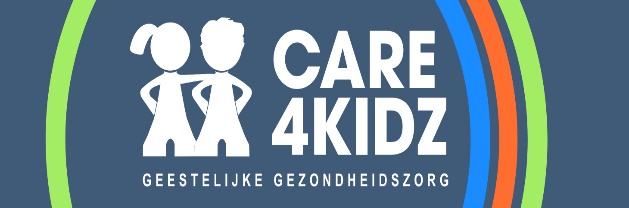 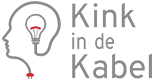 Inschrijfformulier training Care4KidzAcademyGraag schrijf ik me in voor de volgende training(en) :Hechting 21-03-2022 & 28-03-2022 (SKJ204404 / € 325) Hechting 08-06-2022 & 15-06-2022 (SKJ204404 / € 325) Hechting 07-11-2022 & 14-11-2022 (SKJ204404 / € 325) Gezinsgerichte communicatie 06-04-2022 & 13-04-2022 (SKJ205414 / € 425)Gezinsgerichte communicatie 26-09-2022 & 03-10-2022 (SKJ205414 / € 425)Oppositionele gedragsstoornissen 16-05-2022 & 30-05-2022 (SKJ210465 / € 425) Suïcide 23-02-2022 (SKJ205909 / € 110) GEEN BESCHIKBARE PLAATSEN MEERSuïcide 12-10-2022 (SKJ205909 / € 110)ASS 10-10-2022 & 17-10-2022 (SKJ205415 / € 425)Oskar en de traumasensitieve bril 19-05-2022 & 09-06-2022 (SKJ211175 / € 450)Oskar en de traumasensitieve bril 13-10-2022 & 03-11-2022 (SKJ211175 / € 450)Angst 21-04-2022 (SKJ208926 / € 205) GEEN BESCHIKBARE PLAATSEN MEERSociale Angststoornis 12-05-2022 (SKJ208983 / € 205) GEEN BESCHIKBARE PLAATSEN MEERPaniekstoornis 02-06-2022 (SKJ208984 / € 205) GEEN BESCHIKBARE PLAATSEN MEERAngst en Paniek (3 dagen: 21-04-2022, 12-05-2022 & 02-06-2022 (SKJ208926/SKJ208983/SKJ208984 / 
€ 525) GEEN BESCHIKBARE PLAATSEN MEERAngst 20-10-2022 (SKJ208926 / € 205)Sociale Angststoornis 10-11-2022 (SKJ208983 / € 205)Paniekstoornis 24-11-2022 (SKJ208984 / € 205)Angst en Paniek (3 dagen: 20-10-2022, 10-11-2022 & 24-11-2022 (SKJ208926/SKJ208983/SKJ208984 / 
€ 525)Gegevens deelnemer:Gelieve het ingevulde inschrijfformulier te mailen naar: opleidingen@care4kidz.nlNa aanmelding en betaling (binnen 14 dagen na het versturen van de factuur) is uw deelname aan de training definitief. Enkele weken voorafgaande aan de training ontvangt u per mail aanvullende informatie. RoepnaamVolledige voornamenAchternaamGeboortedatumSKJ-registratienummerPostadresE-mailadres TelefoonnummerFunctieWerkgeverFactuuradres (werkgever)Eventueel t.b.v. factuur werkgever: kenmerk of afdeling/kostenplaatsEventuele dieetwensen (i.v.m. de lunch)Hoe ben je bij de Care4Kidz Academy terechtgekomen?Wil je op de hoogte worden gehouden in de toekomst van ons (opleidings)aanbod?